Appel à projets 2016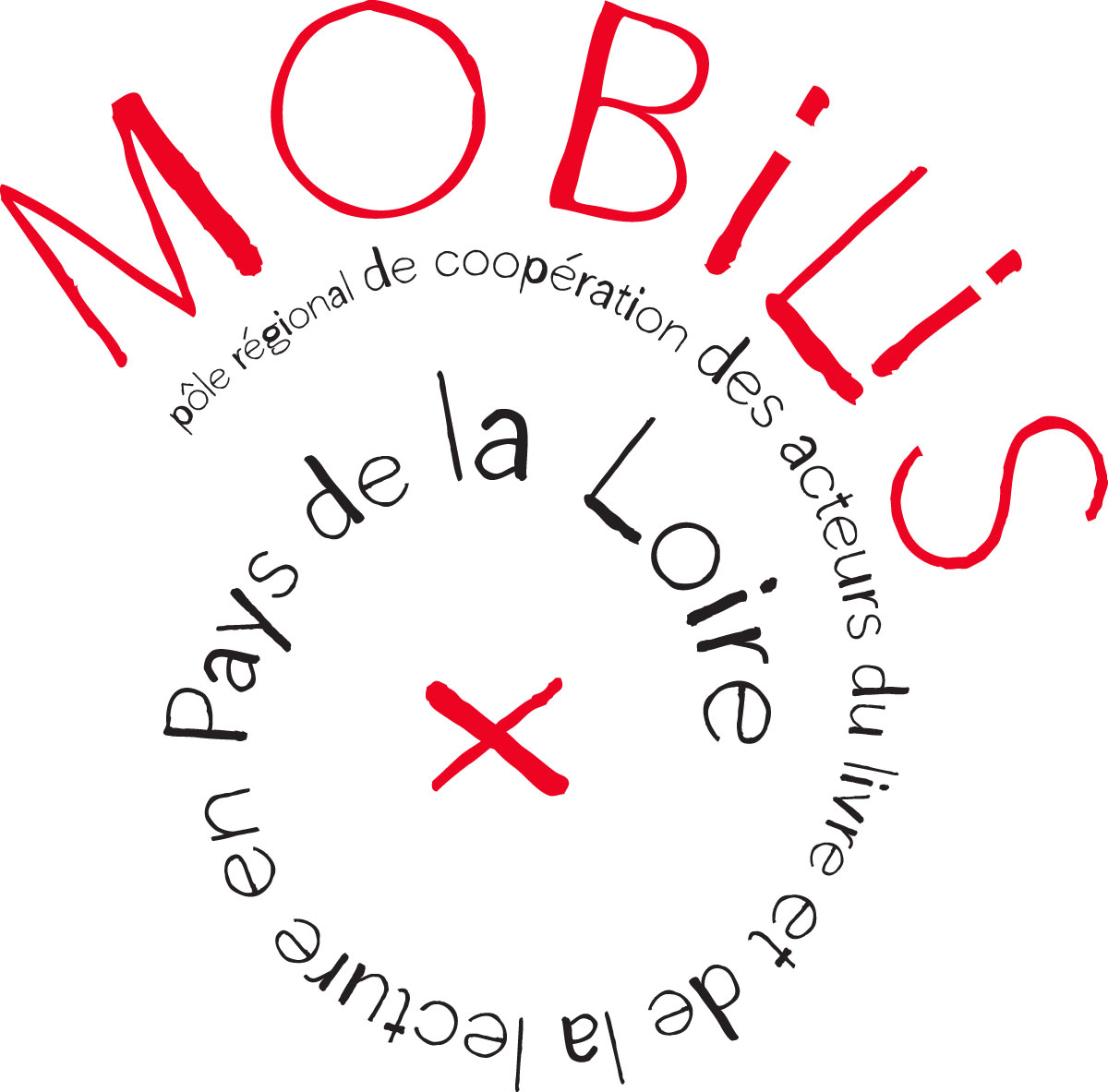 pour le développement de projetsd'éducation artistique et culturelle en librairie et/ou autour de maisons d'édition en Pays de la Loire	                             DOSSIER DE CANDIDATUREINTITULÉ DU PROJET : PRÉSENTATION DES PORTEURS DE PROJETSLa structure, porteuse du projetNom de la structure :Statut juridique de la structure :Adresse :CP : 			Ville :Nom et qualité du responsable du projet :Téléphone : Courriel :Description succincte de l’activité de l’établissement et de ses caractéristiques :Les structures partenaires (à dupliquer pour autant de partenaires impliqués)Nom de la structure :Statut juridique de la structure :Adresse :CP : 			Ville :Nom et qualité du référent :Téléphone : Courriel :Description succincte de l’activité de l’établissement et de ses caractéristiques :DESCRIPTIF DU PROJETPrésentation du projet :Intitulé :Historique du projet, des partenariats :Objectifs visés par le projet :Description détaillée du projet (parcours culturels pluridisciplinaires détaillé) :Public ciblé (précisez le nombre approximatif de personnes bénéficiaires, leurs principales caractéristiques et les motivations de ce choix) :Modalités pratiques de réalisation :Lieu(x) de réalisation :Intervenants artistiques et culturels: (à dupliquer si plusieurs intervenants sont impliqués)Nom, Prénom :Statut juridique :Adresse :CP : 			Ville :Téléphone : Courriel :Description succincte de l’activité :Date et durée de mise en œuvre (Rappel : la durée d'un parcours doit s'inscrire sur 1 trimestre maximum) :Calendrier détaillé de l’action :Actions de communication prévues autour du projet (en amont et pendant) :Modalités de restitutions envisagées :Modalité d’évaluation prévue (indicateur et méthode) :Liens envisagés avec les partenaires locaux (collectivités territoriales, équipements culturels etc) :Autres renseignements utiles :FINANCEMENT DU PROJETMontant de la subvention demandée :Montant de la participation financière de la structure, porteuse du projet :Autres partenaires financiers : (préciser pour chacun si les financements sont acquis ou si les demandes sont en cours)Les pièces complémentaires à joindre à votre dossierBudget prévisionnel équilibré détaillé du projetUne lettre de demande de subvention signée par la structure, porteuse du projet.Présentation des intervenants (CV).Le RIB de la structure, porteuse du projet.